Fill in the blanks:										 2x1=2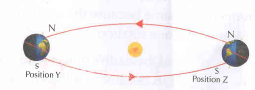 See the diagram and fill it:In position Y it is the ______________________ season in the northern hemisphere and the ________________ season in the southern hemisphere.In position Z it is the ___________________ season in the southern hemisphere and the ________________ season in the northern hemisphere.Put a circle around the odd one out: 							2x1=2Rotation, spin, earring, bangle, ballDay and night, spin, dizzy, axis,24 hours.Write True or False: 									3x1=3The earth rotates from east to west.					_____________The earth completes one revolution in 366 days.				_____________The Rhythm of the earth’s movements never changes.			_____________Choose the correct answer: 								3x1=3The sun rises  early and sets late in summer/ winter- ___________________In winter the polar regions have continuous night/day and night - ___________________The sun rises late and sets early in summer/winter- _________________Short Answer: 										2x2=4What is the axis of the earth?What is the earth’s revolution?Long Answer: 										1x6=6 Write a short paragraph to explain why a leap year has 366 days.&&&&&& ALL THE BEST &&&&&&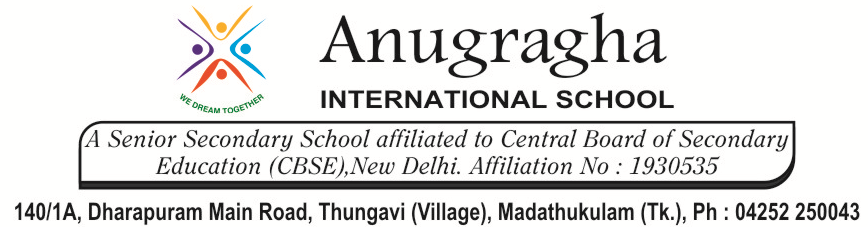 CRT-I-JUL-2019CRT-I-JUL-2019CRT-I-JUL-2019CRT-I-JUL-2019CRT-I-JUL-2019CRT-I-JUL-2019CLASSVSUBSUBSUBSSTMotions of the earthMotions of the earthMotions of the earthDATE:MARKS:              /25MARKS:              /25